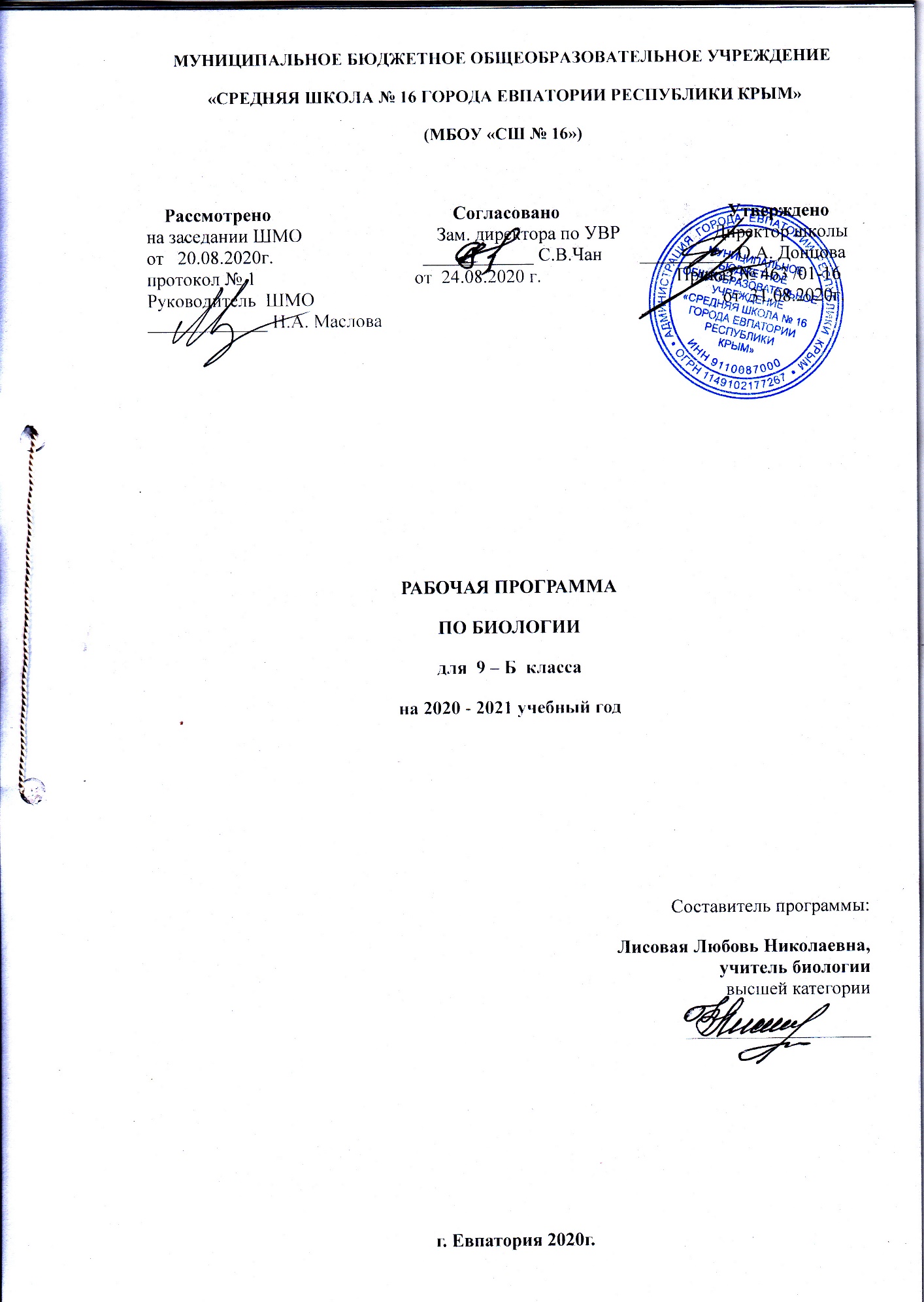 Пояснительная записка    Образовательный стандарт: Федеральный государственный образовательный стандарт ООО, утвержденный приказом Минобразования РФ от 17.12.2010 №1897 (с изменениями от 31.12.2015г № 1577).Рабочая программа по биологии для 9 класса на основе авторской  программы: Биология. Рабочие программы. Предметная линия учебников Л.Н. Сухорукова, В.С. Кучменко. Биология. 6-9 класс (УМК «Сферы»). - М.: Просвещение, 2014.Учебник: Сухорукова Л.Н., Кучменко В.С., Биология. Живые системы и экосистемы. 9 класс :  М.  Просвещение, 2014 Планируемые результаты изучения учебного предметаТребования к результатам обученияЛичностные: Ученик научиться использовать свои взгляды на мир для объяснения различных ситуаций, решения возникающих проблем и извлечения жизненных уроков.•	Осознавать свои интересы, находить и изучать в учебниках по разным предметам материал (из максимума), имеющий отношение к своим интересам. •	Приобретет опыт участия в делах, приносящих пользу людям.•	Учиться самостоятельно выбирать стиль поведения, привычки, обеспечивающие безопасный образ жизни и сохранение здоровья – своего, а так же близких людей и окружающих.•	Выбирать поступки, нацеленные на сохранение и бережное отношение к природе, своему здоровью, избегая противоположных поступков, постепенно учась и осваивая стратегию рационального природопользования.•	Использовать экологическое мышление для выбора стратегии собственного поведения в качестве одной из ценностных установок.•	Средством развития личностных результатов служит учебный материал, и прежде всего продуктивные задания учебника, нацеленные на умение оценивать  риск  взаимоотношений человека и природы.Метапредметные:Регулятивные УУД:•	Самостоятельно обнаруживать и формулировать проблему в классной и индивидуальной учебной деятельности.•	Выдвигать версии решения проблемы, осознавать конечный результат, выбирать из предложенных и искать самостоятельно  средства достижения цели.•	Составлять (индивидуально или в группе) план решения проблемы (выполнения проекта).•	Работая по предложенному и самостоятельно составленному плану, использовать наряду с основными и  дополнительные средства (справочная литература, сложные приборы, компьютер).•	Работать по самостоятельно составленному плану, сверяясь с ним и целью деятельности, исправляя ошибки, используя самостоятельно подобранные средства (в том числе и Интернет).•	Свободно пользоваться выработанными критериями оценки и самооценки, исходя из цели и имеющихся критериев, различая результат и способы действий.•	В ходе представления проекта давать оценку его результатам. •	Самостоятельно осознавать  причины своего успеха или неуспеха и находить способы выхода из ситуации неуспеха.Познавательные УУД:•	Анализировать, сравнивать, классифицировать и обобщать понятия:– давать определение понятиям на основе изученного на различных предметах учебного материала; – осуществлять логическую операцию установления родо-видовых отношений. •	Строить логическое рассуждение, включающее установление причинно-следственных связей.•	Представлять  информацию в виде  конспектов, таблиц, схем, графиков.•	Преобразовывать информацию  из одного вида в другой и выбирать удобную для себя форму фиксации и представления информации. •	Понимая позицию другого, различать в его речи: мнение (точку зрения), доказательство (аргументы), факты;  гипотезы, аксиомы, теории. Для этого самостоятельно использовать различные виды чтения (изучающее, просмотровое, ознакомительное, поисковое), приемы слушания.  •	Уметь использовать компьютерные и коммуникационные технологии как инструмент для достижения своих целей. Уметь выбирать адекватные задаче инструментальные программно-аппаратные средства и сервисы.Коммуникативные УУД:•	Отстаивая свою точку зрения, приводить аргументы, подтверждая их фактами. •	Учиться критично относиться к своему мнению, с достоинством признавать ошибочность своего мнения (если оно таково) и корректировать его.•	Уметь взглянуть на ситуацию с иной позиции и договариваться с людьми иных позиций.Предметные:Ученик научится:выделять существенные признаки биологических объектов (животных клеток и тканей, органов и систем органов человека) и процессов жизнедеятельности, характерных для организма человека;аргументировать, приводить доказательства взаимосвязи человека и окружающей среды, родства человека с животными;аргументировать, приводить доказательства отличий человека от животных;аргументировать, приводить доказательства необходимости соблюдения мер профилактики заболеваний, травматизма, стрессов, вредных привычек, нарушения осанки, зрения, слуха, инфекционных и простудных заболеваний;объяснять эволюцию вида Человек разумный на примерах сопоставления биологических объектов и других материальных артефактов;выявлять примеры и пояснять проявление наследственных заболеваний у человека, сущность процессов наследственности и изменчивости, присущей человеку;различать по внешнему виду, схемам и описаниям реальные биологические объекты (клетки, ткани органы, системы органов) или их изображения, выявлять отличительные признаки биологических объектов;сравнивать биологические объекты (клетки, ткани, органы, системы органов), процессы жизнедеятельности (питание, дыхание, обмен веществ, выделение и др.); делать выводы и умозаключения на основе сравненияустанавливать взаимосвязи между особенностями строения и функциями клеток и тканей, органов и систем органов;использовать методы биологической науки: наблюдать и описывать биологические объекты и процессы; проводить исследования с организмом человека и объяснять их результаты;знать и аргументировать основные принципы здорового образа жизни, рациональной организации труда и отдыха;анализировать и оценивать влияние факторов риска на здоровье человека;описывать и использовать приемы оказания первой помощи;знать и соблюдать правила работы в кабинете биологии.Обучающийся получит возможность научиться:объяснять необходимость применения тех или иных приемов при оказании первой доврачебной помощи при отравлениях, ожогах, обморожениях, травмах, спасении утопающего, кровотечениях;находить информацию о строении и жизнедеятельности человека в научно-популярной литературе, биологических словарях, справочниках, Интернет-ресурсе, анализировать и оценивать ее, переводить из одной формы в другую;ориентироваться в системе моральных норм и ценностей по отношению к собственному здоровью и здоровью других людей;находить в учебной, научно-популярной литературе, Интернет-ресурсах информацию об организме человека, оформлять ее в виде устных сообщений и докладов;анализировать и оценивать целевые и смысловые установки в своих действиях и поступках по отношению к здоровью своему и окружающих; последствия влияния факторов риска на здоровье человека.создавать собственные письменные и устные сообщения об организме человека и его жизнедеятельности на основе нескольких источников информации, сопровождать выступление презентацией, учитывая особенности аудитории сверстников;работать в группе сверстников при решении познавательных задач связанных с особенностями строения и жизнедеятельности организма человека, планировать совместную деятельность, учитывать мнение окружающих и адекватно оценивать собственный вклад в деятельность группы.Общие биологические закономерности Выпускник научится:выделять существенные признаки биологических объектов (вида, экосистемы, биосферы) и процессов, характерных для сообществ живых организмов;аргументировать,  приводить  доказательства  необходимости  защиты  окружающейсреды;аргументировать, приводить доказательства зависимости здоровья человека от состояния окружающей среды;осуществлять классификацию биологических объектов на основе определения их принадлежности к определенной систематической группе;раскрывать роль биологии в практической деятельности людей; роль биологических объектов в природе и жизни человека; значение биологического разнообразия для сохранения биосферы;объяснять общность происхождения и эволюции организмов на основе сопоставления особенностей их строения и функционирования;объяснять механизмы наследственности и изменчивости, возникновения приспособленности, процесс видообразования;различать по внешнему виду, схемам и описаниям реальные биологические объекты или их изображения, выявляя отличительные признаки биологических объектов;сравнивать биологические объекты, процессы; делать выводы и умозаключения на основе сравнения;устанавливать взаимосвязи между особенностями строения и функциями органов и систем органов;использовать методы биологической науки: наблюдать и описывать биологические объекты и процессы; ставить биологические эксперименты и объяснять их результаты;знать и аргументировать основные правила поведения в природе; анализировать и оценивать последствия деятельности человека в природе;описывать и использовать приемы выращивания и размножения культурных растенийдомашних животных, ухода за ними в агроценозах;находить в учебной, научно-популярной литературе, Интернет-ресурсах информацию о живой природе, оформлять ее в виде письменных сообщений, докладов, рефератов;знать и соблюдать правила работы в кабинете биологии.Выпускник получит возможность научиться:понимать экологические проблемы, возникающие в условиях нерационального природопользования, и пути решения этих проблем;анализировать и оценивать целевые и смысловые установки в своих действиях и поступках по отношению к здоровью своему и окружающих, последствия влияния факторов риска на здоровье человека;находить информацию по вопросам общей биологии в научно-популярной литературе, специализированных биологических словарях, справочниках, Интернет ресурсах, анализироватьоценивать ее, переводить из одной формы в другую;ориентироваться в системе моральных норм и ценностей по отношению к объектам живой природы, собственному здоровью и здоровью других людей (признание высокой ценности жизни во всех ее проявлениях, экологическое сознание, эмоционально-ценностное отношение к объектам живой природы);создавать собственные письменные и устные сообщения о современных проблемах в области биологии и охраны окружающей среды на основе нескольких источников информации, сопровождать выступление презентацией, учитывая особенности аудитории сверстников;работать в группе сверстников при решении познавательных задач связанных с теоретическими и практическими проблемами в области молекулярной биологии, генетики, экологии, биотехнологии, медицины и охраны окружающей среды, планировать совместную деятельность, учитывать мнение окружающих и адекватно оценивать собственный вклад в деятельность группы.Содержание учебного курса          Повторение (2ч)Сенсорные системы. Анализаторы, их роль в познании окружающего мира.Зрительный анализатор. Орган слуха и слуховой анализатор. Органы равновесия: вестибулярный аппарат. Органы осязания, обоняния, вкуса, их анализаторы Тема 1. Введение. Особенности биологического познания (2ч.)          Живые системы и экосистемы. Почему важно их изучать. Живые системы: клетка, организм, популяция, вид, природное сообщество и экосистемы. Основные свойства живых систем и экосистем. Науки, изучающие живые системы. Методы биологического познания. Ведущие методы биологического познания: наблюдение, эксперимент, моделирование. Структурные компоненты научных знаний: факты, гипотезы и теории. Роль теорий в научном познании. Основные закономерности научного познания .Биология - наука о живом мире.Разнообразие и общие свойства живых организмов. Признаки живого: клеточное строение,  обмен веществ и превращение энергии, раздражимость, гомеостаз, рост, развитие, воспроизведение, движение, адаптация..Многообразие форм жизни, их роль в природе. Тема 2. Организм (19ч.) Размножение и развитие организмов. Способность к размножению и индивидуальному развитию - свойство организма как биосистемы. Сравнительная характеристика бесполого и полового размножения. Оплодотворение. Эмбриональное развитие животных. Особенности постэмбрионального развития. Определение пола. Половое созревание. Хромосомное определение пола животных и человека. Половое созревание.Возрастные периоды онтогенеза человека. Внутриутробный и внутриутробный периоды (новорождённости, грудного возраста, раннего детского возраста, дошкольного возраста, младшего школьного возраста, старшего школьного возраста). Возрастные периоды развития детей. Наследственность и изменчивость - свойства организма. Наследственность и изменчивость - общие свойства организмов. Наследственная информация, её носители. Виды изменчивости. Генетическая символика. Основные законы наследования признаков. Законы Менделя на примере человека. Закон доминирования. Закон расщепления. Закон независимого комбинирования признаков. Взаимодействие генов. Наследование признаков, сцепленное с полом. Решение генетических задач. Систематизация знаний учащихся о закономерностях наследственности. Закрепление знаний о генах и хромосомах - материальных носителях наследственности. Применение законов генетики при решении задач. Закономерности наследственной изменчивости. Комбинативная изменчивость, её источники. Мутационная изменчивость. Мутации, их виды. Искусственное получение мутаций. Ритмичная деятельность организма. Влияние суточных ритмов на процессы жизнедеятельности человека. Годовые ритмы. Фотопериодизм. Влияние сезонных изменений на процессы, протекающие в организме человека. Ритмы сна и бодрствования. Значение сна. Сон. Фазы сна. Особенности процессов, протекающих в фазы медленного и быстрого сна. Причины сна. Значение сна для жизнедеятельности организма человека. Гигиенические требования к продолжительности и условиям сна детей и взрослых. Влияние экстремальных факторов на организм человека. Стресс. Экстремальные факторы. Стресс, причины его возникновения. Виды стресса: полезный стресс, дистресс (вредный стресс). Стадии дистресса. Исследования Г. Селье. Профилактика стресса. Метод релаксации. Влияние курения, употребления алкоголя на организм человека. Курение, воздействие компонентов табака на организм человека. Влияние алкоголя на органы и системы органов человека.Наркотики, последствия их применения. Здоровый образ жизни - главное условие полноценного развития человека.  Лабораторная работа № 1. Оценка температурного режима учебных помещений. Вид. Популяция. Эволюция видов  (24ч.)Вид и его критерии. Вид, критерии вида. Человек разумный - биосоциальный вид. Видовые критерии. Популяционная структура вида. Популяция - структурная единица вида, надорганизменная живая система. Взаимоотношения особей внутри популяции, их значение для её длительного устойчивого существования. Динамика численности популяций. Численность и плотность популяции. Процессы, влияющие на численность и плотность популяции. Динамика численности популяции. Популяционные циклы. Популяционные взрывы Саморегуляция  численности популяций. Ёмкость среды. Способность человека к расширению ёмкости среды. Основные способы регуляции численности популяции. Решение человеком демографических проблем. Структура популяций. Возрастная и половая структуры популяции. Простая возрастная структура, сложная возрастная структура популяции. Пирамиды возрастов, описание состояния популяции. Практическое значение знаний о структуре популяций.  Учение Дарвина об эволюции видов. Предпосылки возникновения учения Дарвина. Движущие силы и результаты эволюции по Дарвину Современная эволюционная теория. Естественный отбор — основа учения Дарвина. Синтетическая теория эволюции. Популяция - единица эволюции. Генофонд популяции. Вклад С.С. Четверикова в разработку эволюционных представлений. Естественный отбор, его формы. Изоляция - фактор эволюции. Виды изоляции. Формирование приспособлений - результат эволюции. Приспособленность организмов - результат действия факторов эволюции. Приспособительная окраска. Причины возникновения приспособленности, её относительный характер.Видообразование - результат действия факторов эволюции. Географическое видообразование. Экологическое видообразование. Биологическая изоляция - основа образования новых видовСелекция - эволюция, направляемая человеком. Селекция, её истоки и задачи. Вклад Н.И. Вавилова и И.В. Мичурина в развитие отечественной селекции. Искусственный отбор и его результаты. Методы селекции. Систематика и эволюция. Систематика и классификация. Искусственная и естественная классификации. Принципы классификации. Современная система живых организмовДоказательства и основные этапы антропогенеза. Теория антропогенеза в трудах Ч. Дарвина. Сходство человека и позвоночных животных. Сходство и различия человека и человекообразных обезьян. Характерные особенности предковых форм на основных этапах эволюции человека. Биологические и социальные факторы эволюции человека. Биологические факторы эволюции человека. Ведущая роль естественного отбора на ранних стадиях антропогенеза. Роль социальных факторов в эволюции человека. Приспособленность руки человека к трудовой деятельности. Современный этап антропогенеза  Высшая нервная деятельность. И.М. Сеченов - основатель рефлекторной теории. И.П. Павлов - создатель учения о высшей нервной деятельности. Сущность рефлекторной теории Сеченова-Павлова. Взаимосвязь процессов возбуждения и торможения. Взаимная индукция. Доминанта. Работы А.А. Ухтомского по изучению доминирующего очага возбуждения. Анализ и синтез сигналов-раздражителей и ответной деятельности организма. Особенности высшей нервной деятельности человека. Сознание - результат действия социальных факторов в эволюции человека. Первая и вторая сигнальные системы. Формирование динамического стереотипа. Сознание как специфическое свойство человека. Рассудочная деятельность. Особенности бессознательных и подсознательных процессов. Мышление и воображение. Мышление как процесс отражения действительности. Виды мышления. Различие мыслительных процессов у людей и животных. Особенности творческого мышления. Воображение, его роль в творческой деятельности человека. Речь. Общая характеристика речи как высшей функции центральной нервной системы. Значение речи. Особенности речевых органов человека. Язык - средство реализации речи. Развитие речи у детей. Виды речи. Память. Общая характеристика памяти, её виды. Формирование памяти - условие развития мышления.Эмоции. Эмоции, их значение. Виды эмоций. Типы эмоциональных состояний человека. Управление эмоциональным состоянием человека и культура его поведения Чувство любви - основа брака и семьи. Общая характеристика семьи как основы человеческого общества. Любовь - социальное явление, основа создания семьи. Основные функции семьи. Гендерные роли.  Типы высшей нервной деятельности. Индивидуальные особенности восприятия информации об окружающем мире. Темперамент. Типы темперамента. Определение типа темперамента. Типы высшей нервной деятельности. Тип ВНД - основа формирования характера.Влияние экстремальных факторов на организм человека. Стресс. Экстремальные факторы. Стресс, причины его возникновения. Виды стресса: полезный стресс, дистресс (вредный стресс). Стадии дистресса. Исследования Г. Селье. Профилактика стресса. Метод релаксации.Лабораторная работа № 2. Изучение критериев вида.Лабораторная работа № 3. Объяснение возникновения приспособленности организмов к среде обитания. Лабораторная работа № 4. Искусственный отбор и его результаты. Лабораторная работа № 5. Приспособленность руки человека к трудовой деятельности. Лабораторная работа № 6. Закономерности восприятия. Лабораторная работа № 7. Устойчивость внимания.Лабораторная работа № 8. Выработка навыков зеркального письма.Лабораторная работа № 9 Типы высшей нервной деятельности Практическая работа № 1. Определение ведущей руки.Практическая работа № 2. Логическое мышление.Практическая работа № 3. Выявление объема смысловой памяти.Практическая работа № 4. Выявление объема кратковременной памяти. Практическая работа № 5. Выявление точности зрительной памяти. Практическая работа № 6. Определение типа темперамента. Тема 4.Биоценоз. Экосистема (14 ч.)Биоценоз. Видовая и пространственная структура. Общая характеристика биоценоза как целостной живой системы. Видовая и пространственная структуры биоценоза. Биоценоз - устойчивая живая система. Конкуренция - основа поддержания видовой структуры биоценоза. Конкурентные отношения в сообществе. Межвидовая конкуренция. Экспериментальные исследования конкуренции. Принцип Гаузе. Экологическая ниша. Неконкурентные взаимоотношения между видами. Общая характеристика неконкурентных отношений. Отношения хищник-жертва, паразит-хозяин. Особенности взаимовыгодных отношений, выгодных для одного вида. Разнообразие видов в природе - результат эволюции.Организация и разнообразие экосистем. Функциональные группы организмов в экосистеме, их значение для поддержания круговорота веществ. Учение Сукачёва о биогеоценозе. Разнообразие экосистем, их ценность. Круговорот веществ и поток энергии в экосистеме. Экосистема - открытая система. Пищевые цепи. Трофические уровни. Пищевые сети. Экологические пирамиды.             5Разнообразие и ценность естественных биогеоценозов суши. Разнообразие и биосферное значение лесов. Причины их исчезновения. Разнообразие и ценность травянистых биогеоценозов. Антропогенное влияние на биогеоценозы суши, меры по их сохранению. Разнообразие и ценность естественных водных экосистем. Разнообразие естественных водных экосистем. Морские экосистемы, их ценность. Разнообразие и ценность пресноводных экосистем. Взаимосвязь природных экосистем. Фитоценоз естественной водной экосистемы. Развитие и смена сообществ и экосистем. Равновесие в сообществе. Развитие и смена сообществ под влиянием естественных причин и в результате деятельности человека. Практическое применение знаний о развитии сообществ. Агроценоз. Агроэкосистема. Общая характеристика агроэкосистемы. Агроценоз - живой компонент агроэкосистемы. Повышение продуктивности и устойчивости агроценозов. Биологические способы защиты растений.Парк как искусственная экосистема. Правила поведения в природе.  Биологическое разнообразие и пути его сохранения. Биологическое разнообразие, его компоненты. Опасность обеднения биоразнообразия. Особо охраняемые природные территории. ООПТ родного края. Лабораторная работа № 10 Цепи питания обитателей аквариума.Биосфера (7 ч.)Среды жизни. Биосфера и её границы. Геосферы - оболочки Земли. Среды жизни, их характерные особенности. Биосфера, её границы. В.И. Вернадский - лидер естествознания XX века.Живое вещество биосферы и его функции. Деятельность живых организмов - главный фактор, преобразующий неживую природу. Учение Вернадского о живом веществе. Свойства живого вещества и его функции, их неизменность.  Средообразующая деятельность живого вещества. Механическое воздействие организмов на среду обитания. Влияние живого вещества на состав атмосферы, гидросферы, процессы почвообразования. Круговорот веществ - основа целостности биосферы. Общая характеристика круговорота веществ. Особенности геологического и биологического круговоротов веществ. Биогеохимические циклы. Круговорот углерода. Нарушение биогеохимического цикла углерода и его последствия.Биосфера и здоровье человека. Взаимосвязь здоровья и состояния окружающей среды. Заболевания, вызванные антропогенным загрязнением окружающей среды. Особенности искусственно созданной среды обитания человека. Экология жилища. Значение знаний о закономерностях развития природы для сохранения биосферы. Кодекс здоровья.                                                             Тематический план             Календарно – тематическое планирование 
овторение (2ч)
№ раздела и темыНаименование разделов и темКол-во часовПрактическая частьПрактическая частьТестовыеработы№ раздела и темыНаименование разделов и темКол-во часовПрактические работыЛабораторные работыТестовыеработы1Повторение22Введение. Особенности биологического познания.23Организм 19114 Вид. Популяция. Эволюция видов. 246815Биоценоз. Экосистема.14116Биосфера71Итого686104№
п/п№
п/п№
п/пДатаДатаДатаТема урокаТема урокаПрактическая  частьпланпланфактпланпланфактТема урокаТема урокаПрактическая  частьПовторение (2ч)Повторение (2ч)Повторение (2ч)Повторение (2ч)Повторение (2ч)Повторение (2ч)Повторение (2ч)Повторение (2ч)Повторение (2ч)1102.09.02.09.Сенсорные системы. Анализаторы, их роль в познании окружающего мира.Зрительный анализатор. Орган слуха и слуховой анализатор. Инструктаж по ТБ.Сенсорные системы. Анализаторы, их роль в познании окружающего мира.Зрительный анализатор. Орган слуха и слуховой анализатор. Инструктаж по ТБ.2204.09.04.09.Органы равновесия: вестибулярный аппарат. Органы осязания, обоняния, вкуса, их анализаторыОрганы равновесия: вестибулярный аппарат. Органы осязания, обоняния, вкуса, их анализаторыТема 1.  Введение. Особенности биологического познания (2ч)Тема 1.  Введение. Особенности биологического познания (2ч)Тема 1.  Введение. Особенности биологического познания (2ч)Тема 1.  Введение. Особенности биологического познания (2ч)Тема 1.  Введение. Особенности биологического познания (2ч)Тема 1.  Введение. Особенности биологического познания (2ч)Тема 1.  Введение. Особенности биологического познания (2ч)Тема 1.  Введение. Особенности биологического познания (2ч)Тема 1.  Введение. Особенности биологического познания (2ч)3309.09.09.09.Живые системы и экосистемы. Живые системы и экосистемы. 4411.09.11.09.Методы биологического познания.Методы биологического познания.                                                           Тема 2. Организм  (19ч)                                                              Тема 2. Организм  (19ч)                                                              Тема 2. Организм  (19ч)                                                              Тема 2. Организм  (19ч)                                                              Тема 2. Организм  (19ч)                                                              Тема 2. Организм  (19ч)                                                              Тема 2. Организм  (19ч)                                                              Тема 2. Организм  (19ч)                                                              Тема 2. Организм  (19ч)   516.09.Организм - целостная саморегулирующаяся система.Организм - целостная саморегулирующаяся система.618.09.Размножение и развитие организмов.Размножение и развитие организмов.723.09.Определение пола. Периоды онтогенеза человека.Определение пола. Периоды онтогенеза человека.825.09.Наследственность и изменчивость как свойства организма.Наследственность и изменчивость как свойства организма.930.09.Основные законы наследования признаков (часть 1)Основные законы наследования признаков (часть 1)1002.10.Основные законы наследования признаков (часть 2)Основные законы наследования признаков (часть 2)1107.10.Решение генетических задачРешение генетических задач1209.10.Закономерности наследственной изменчивости.Закономерности наследственной изменчивости.1314.10.Применение законов генетики при решении задач. Применение законов генетики при решении задач. 1416.10.Экологические факторы и их действие на организм.Л/р № 1Экологические факторы и их действие на организм.Л/р № 1Лабораторная работа № 1. Оценка температурного режима учебных помещений.1521.10.Адаптация организмов к условиям среды.Адаптация организмов к условиям среды.1623.10.Влияние природных  факторов на организм человека.Влияние природных  факторов на организм человека.1728.10.Ритмичная деятельность организма.Ритмичная деятельность организма.1830.10.Ритмы сна и бодрствования. Значение сна.Ритмы сна и бодрствования. Значение сна.1911.11.Влияние экстремальных факторов на организм человека. Стресс.Влияние экстремальных факторов на организм человека. Стресс.2013.11.Влияние курения и употребления алкоголя на организм человека.Влияние курения и употребления алкоголя на организм человека.2118.11.Влияние наркотиков на организм человека.Влияние наркотиков на организм человека.2220.11.Здоровый образ жизни - главное условие полноценного развития человека. Здоровый образ жизни - главное условие полноценного развития человека. 2325.11.Повторение и  обобщение темы"Организм" Тестовая работа №1Повторение и  обобщение темы"Организм" Тестовая работа №1                                Тема 3. Вид.  Популяция. Эволюция видов (24ч)                                Тема 3. Вид.  Популяция. Эволюция видов (24ч)                                Тема 3. Вид.  Популяция. Эволюция видов (24ч)                                Тема 3. Вид.  Популяция. Эволюция видов (24ч)                                Тема 3. Вид.  Популяция. Эволюция видов (24ч)                                Тема 3. Вид.  Популяция. Эволюция видов (24ч)                                Тема 3. Вид.  Популяция. Эволюция видов (24ч)                                Тема 3. Вид.  Популяция. Эволюция видов (24ч)                                Тема 3. Вид.  Популяция. Эволюция видов (24ч)2427.11.Вид. Критерии вида.Л/р  № 2Вид. Критерии вида.Л/р  № 2Лабораторная работа № 2. Изучение критериев вида.2502.12.Популяционная структура видаПопуляционная структура вида2604.12.Динамика численности популяций.Динамика численности популяций.2709.12.Саморегуляция численности популяций.Саморегуляция численности популяций.2811.12.Структура популяцийСтруктура популяций2916.12.Учение Ч. Дарвина об эволюции видов. Современная эволюционная теория.Учение Ч. Дарвина об эволюции видов. Современная эволюционная теория.3018.12.Формирование приспособлений — результат эволюции.Л/р  № 3Формирование приспособлений — результат эволюции.Л/р  № 3Лабораторная работа № 3. Объяснение возникновения приспособленности организмов к среде обитания.3123.12.Видообразование — результат действия факторов эволюции.Видообразование — результат действия факторов эволюции.3225.12.Селекция — эволюция, направляемая человеком.Л/р  № 4Селекция — эволюция, направляемая человеком.Л/р  № 4Лабораторная работа № 4. Искусственный отбор и его результаты.3330.12.Систематика и эволюция.Систематика и эволюция.3413.01.Доказательства антропогенеза.Доказательства антропогенеза.3515.01.Основные этпы антропогенеза.Основные этпы антропогенеза.3620.01.Биологические и социальные факторы эволюции человека.Л/р  № 5Биологические и социальные факторы эволюции человека.Л/р  № 5Лабораторная работа № 5. Приспособленность руки человека к трудовой деятельности.3722.01.Повторение и  обобщение темы"Вид. Популяция. Эволюция видов"  Тестовая работа №2Повторение и  обобщение темы"Вид. Популяция. Эволюция видов"  Тестовая работа №23827.01.Высшая нервная деятельность (часть 1) Л/р  № 6Высшая нервная деятельность (часть 1) Л/р  № 6Лабораторная работа № 6. Закономерности восприятия. 3929.01.Высшая нервная деятельность (часть 2) Л/р  № 7Высшая нервная деятельность (часть 2) Л/р  № 7 Лабораторная работа № 7. Устойчивость внимания.4003.02.Особенности высшей нервной деятельности человека. Л/р  №8Особенности высшей нервной деятельности человека. Л/р  №8Лабораторная работа № 8. Выработка навыков зеркального письма.4105.03.Мышление и воображение.П/р № 1; П/р № 2Мышление и воображение.П/р № 1; П/р № 2Практическая работа № 1. Определение ведущей руки.Практическая работа № 2. Логическое мышление4210.02.Речь.Речь.4312.02.Память.П/р № 3; П/р № 4; П/р № 5Память.П/р № 3; П/р № 4; П/р № 5Практическая работа № 3. Выявление объема смысловой памяти.Практическая работа № 4. Выявление объема кратковременной памяти.Практическая работа № 5. Выявление точности зрительной памяти.4417.02.ЭмоцииЭмоции45Чувство любви — основа брака и семьи.Чувство любви — основа брака и семьи.4619.02.Типы высшей нервной деятельности. Л/р № 9Типы высшей нервной деятельности. Л/р № 9Лабораторная работа № 9Типы высшей нервной деятельности.4724.02.Практическая работа № 6.        Определение типа темперамента.Практическая работа № 6.        Определение типа темперамента.П/р № 6Тема 4. Биоценоз. Экосистема (14ч.)Тема 4. Биоценоз. Экосистема (14ч.)Тема 4. Биоценоз. Экосистема (14ч.)Тема 4. Биоценоз. Экосистема (14ч.)Тема 4. Биоценоз. Экосистема (14ч.)Тема 4. Биоценоз. Экосистема (14ч.)Тема 4. Биоценоз. Экосистема (14ч.)Тема 4. Биоценоз. Экосистема (14ч.)Тема 4. Биоценоз. Экосистема (14ч.)4826.02.Биоценоз. Видовая и пространственная структура.4903.03.Конкуренция — основа поддержания видовой структуры биоценоза.5005.03.Неконкурентные взаимоотношения между видами.5110.03.Разнообразие  видов  в  природе - результат  эволюции.5212.03.Организация и разнообразие экосистем.5317.03.Круговорот веществ и поток энергии в экосистеме.Л/р 10Лабораторная работа № 10 Цепи питания обитателей аквариума.Лабораторная работа № 10 Цепи питания обитателей аквариума.5419.03.Разнообразие и ценность естественных биогеоценозов суши (часть 1)5531.03.Разнообразие и ценность естественных биогеоценозов суши (часть 2)5602.04.Фитоценоз естественной  водной  экосистемы.5707.04.Развитие и смена сообществ и экосистем.5809.04.Агроценоз. Агроэкосистема.5914.04.Парк  как  искусственная  экосистема.6016.04.Биологическое разнообразие и пути его сохранения.6121.04.Повторение  и  обобщение  темы"Биоценоз. Экосистема"  Тестовая работа № 3Тема 5.  Биосфера (7ч.)Тема 5.  Биосфера (7ч.)Тема 5.  Биосфера (7ч.)Тема 5.  Биосфера (7ч.)Тема 5.  Биосфера (7ч.)Тема 5.  Биосфера (7ч.)Тема 5.  Биосфера (7ч.)Тема 5.  Биосфера (7ч.)Тема 5.  Биосфера (7ч.)626223.04.Среды  жизни. Биосфера и её границы..Среды  жизни. Биосфера и её границы..636328.04.Живое вещество биосферы и его функции.Живое вещество биосферы и его функции.646430.04.Средообразующая  деятельность живого вещества.Средообразующая  деятельность живого вещества.656505.05.Круговорот веществ — основа целостности биосферы.Круговорот веществ — основа целостности биосферы.666607.05.Биосфера и здоровье человека.Биосфера и здоровье человека.676712.05.Значение знаний о закономерностях развития природы для сохранения биосферы. Значение знаний о закономерностях развития природы для сохранения биосферы. 686814.05.Повторение  и  обобщениетемы"Биосфера "Тестовая работа № 4Повторение  и  обобщениетемы"Биосфера "Тестовая работа № 4686818.05.Повторение. Решение генетических задач. Повторение. Решение генетических задач. 696921.05.Повторение. Биоценоз. Видовая и пространственная структура.Повторение. Биоценоз. Видовая и пространственная структура.